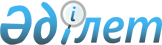 Қызылорда облысы Арал аудандық мәслихатының 2020 жылғы 31 желтоқсандағы № 470 "2021-2023 жылдарға арналған Жетес би ауылдық округінің бюджеті туралы" шешіміне өзгерістер енгізу туралыҚызылорда облысы Арал аудандық мәслихатының 2021 жылғы 10 қыркүйектегі № 110 шешімі
      Қызылорда облысы Арал аудандық мәслихаты ШЕШТІ:
      1. Қызылорда облысы Арал аудандық мәслихатының "2021-2023 жылдарға арналған Жетес би ауылдық округінің бюджеті туралы" 2020 жылғы 31 желтоқсандағы № 470 шешіміне (нормативтік құқықтық актілердің мемлекеттік тіркеу Тізілімінде № 8114 болып тіркелген) мынадай өзгерістер енгізілсін:
      1-тармақ жаңа редакцияда жазылсын:
      "1. 2021-2023 жылдарға арналған Жетес би ауылдық округінің бюджеті 1, 2 және 3-қосымшаларға сәйкес, оның ішінде 2021 жылға мынадай көлемдерде бекітілсін:
      1) кірістер – – 35 191,8 мың теңге, оның ішінде:
      салықтық түсімдер – 667 мың теңге;
      салықтық емес түсімдер – 0;
      негізгі капиталды сатудан түсетін түсімдер – 0;
      трансферттер түсімдері – 34 524,8 мың теңге;
      2) шығындар – 35 744,0 мың теңге;
      3) таза бюджеттік кредиттеу – 0;
      бюджеттік кредиттер – 0;
      бюджеттік кредиттерді өтеу – 0;
      4) қаржы активтерімен операциялар бойынша сальдо – 0;
      қаржы активтерін сатып алу – 0;
      мемлекеттің қаржы активтерін сатудан түсетін түсімдер – 0;
      5) бюджет тапшылығы (профициті)– -552,2мың теңге;
      6) бюджет тапшылығын қаржыландыру (профицитін пайдалану) – 552,2 мың теңге.".
      Аталған шешімнің 1 қосымшасы осы шешімнің қосымшасына сәйкес жаңа редакцияда жазылсын.
      2. Осы шешім 2021 жылғы 1 қаңтардан бастап қолданысқа енгізіледі. Жетес би ауылдық округінің 2021 жылға арналған бюджеті
					© 2012. Қазақстан Республикасы Әділет министрлігінің «Қазақстан Республикасының Заңнама және құқықтық ақпарат институты» ШЖҚ РМК
				
      Арал аудандық мәслихатының хатшысы 

Б. Турахметов
Арал аудандық мәслихатының2021 жылғы 10 қыркүйектегі№ 110 шешіміне қосымшаАрал аудандық мәслихатының2020 жылғы "31" желтоқсандағы№ 470 шешіміне 1-қосымша
Санаты 
Санаты 
Санаты 
Санаты 
2021 жыл сомасы 

(мың теңге)
Сыныбы 
Сыныбы 
Сыныбы 
2021 жыл сомасы 

(мың теңге)
Ішкі сыныбы
Ішкі сыныбы
2021 жыл сомасы 

(мың теңге)
Атауы 
2021 жыл сомасы 

(мың теңге)
1
2
3
4
5
1. Кірістер
35 191,8
1
Салықтық түсімдер
667
04
Меншiкке салынатын салықтар
40
1
Мүлiкке салынатын салықтар
12
3
Жер салығы
28
4
Көлік құралдарына салынатын салық
627
4
Трансферттердің түсімдері
34 524,8
02
Мемлекеттiк басқарудың жоғары тұрған органдарынан түсетiн трансферттер
34 524,8
3
Аудандардың (облыстық маңызы бар қаланың) бюджетінен трансферттер
34 524,8
Функционалдық топ
Функционалдық топ
Функционалдық топ
Функционалдық топ
2021 жыл сомасы
Бюджеттік бағдарламалардың әкімшісі
Бюджеттік бағдарламалардың әкімшісі
Бюджеттік бағдарламалардың әкімшісі
2021 жыл сомасы
Бағдарлама 
Бағдарлама 
2021 жыл сомасы
Атауы 
2021 жыл сомасы
2. Шығындар
35 744
01
Жалпы сипаттағы мемлекеттік қызметтер
18780
124
Аудандық маңызы бар қала, ауыл, кент, ауылдық округ әкімінің аппараты
18780
001
Аудандық маңызы бар қала, ауыл, кент, ауылдық округ әкімінің қызметін қамтамасыз ету жөніндегі қызметтер
18780
05
Денсаулық сақтау 
83
124
Қаладағы аудан, аудандық маңызы бар қала, кент, ауыл, ауылдық округ әкімінің аппараты
83
002
Шұғыл жағдайларда сырқаты ауыр адамдарды дәрігерлік көмек көрсететін ең жақын денсаулық сақтау ұйымына дейін жеткізуді ұйымдастыру
83
07
Тұрғын үй-коммуналдық шаруашылық
6997
124
Аудандық маңызы бар қала, ауыл, кент, ауылдық округ әкімінің аппараты
6697
011
Елді мекендерді абаттандыру мен көгалдандыр
4640
008
Елде мекендердегі көшелерді жарықтандыру
897,8
009
Елдi мекендердiң санитариясын қамтамасыз ету
232
08
Мәдениет, спорт, туризм және ақпараттық кеңістiк
11 111,2
124
Аудандық маңызы бар қала, ауыл, кент, ауылдық округ әкімінің аппараты
11 111,2
006
Жергілікті деңгейде мәдени-демалыс жұмысын қолдау
11 111,2
3. Таза бюджеттік кредит беру
0
Бюджеттік кредиттер
0
5
Бюджеттік кредиттерді өтеу
0
4. Қаржы активтерімен жасалатын операциялар бойынша сальдо
0
Қаржы активтерін сатып алу
0
5. Бюджет тапшылығы (профициті)
-552,2
6. бюджет тапшылығын қаржыландыру (профицитін пайдалану)
552,2
8
Бюджет қаражаты қалдықтырының қозғалысы
552,2
1
Бюджет қаражатының бос қалдықтыры
552,2
01
Бюджет қаражатының бос қалдықтыры
552,2
2
Есепті кезең соңындағы бюджет қаражатының қалдықтыры
01
Есепті кезең соңындағы бюджет қаражатының қалдықтыры